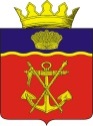 АДМИНИСТРАЦИЯКАЛАЧЁВСКОГО МУНИЦИПАЛЬНОГО РАЙОНАВОЛГОГРАДСКОЙ ОБЛАСТИПОСТАНОВЛЕНИЕот  29.06.2018    № 525О внесении изменений и дополнений в Постановление администрации Калачевского муниципального района Волгоградской области № 404 от 22.05.2018 г. «Об утверждении Положения об Общественном совете по проведению независимой оценки качества условий осуществления образовательной деятельности муниципальных образовательных учреждений, подведомственных комитету по образованию администрации Калачевского муниципального района Волгоградской области»В целях реализации на территории Калачевского муниципального района Волгоградской области Федерального закона от 05.12.2017г.  № 392-ФЗ «О внесении изменений в отдельные законодательные акты Российской Федерации по вопросам совершенствования  проведения независимой оценки качества условий оказания услуг организациям в сфере культуры, охраны здоровья, образования, социального обслуживания и федеральными учреждениями медико - социальной экспертизы» администрация Калачевского муниципального района Волгоградской областип о с т а н о в л я е т :1. В Постановление администрации Калачевского муниципального района от 22.05.2018 г. № 404 «Об утверждении Положения об Общественном совете по проведению независимой оценки качества условий осуществления образовательной деятельности муниципальных образовательных учреждений, подведомственных комитету по образованию администрации Калачевского муниципального района Волгоградской области» (далее Постановление) внести следующие изменения:1.1. В Приложение № 1 к Постановлению «Положение об Общественном совете по проведению независимой оценки качества условий осуществления образовательной деятельности муниципальных образовательных учреждений, подведомственных комитету по образованию администрации Калачевского муниципального района Волгоградской области» внести следующие изменения: - раздел 3 «Функции и полномочия Общественного совета» изложить в следующей редакции: «3. Функции и полномочия Общественного совета3.1. При проведении независимой оценки качества условий осуществления образовательной деятельности муниципальных образовательных учреждений Общественный совет: 3.1.1. Определяет перечни муниципальных образовательных учреждений, в отношении которых проводится независимая оценка качества условий осуществления образовательной деятельности;3.1.2.Проводит независимую оценку качества условий осуществления образовательной деятельности муниципального образовательного учреждения с учетом информации, представленной организацией, которая осуществляет сбор и обобщение информации о качестве условий осуществления образовательной деятельности организациями (далее – Оператор);3.1.3. Принимает участие в рассмотрении проектов документации о закупках работ, услуг, а также проектов  муниципальных контрактов, заключаемых органами местного самоуправления с Оператором;3.1.4.Представляет соответственно в администрацию Калачевского муниципального района результаты независимой оценки качества условий осуществления образовательной деятельности муниципальных образовательных учреждений, а также предложения об улучшении их деятельности.3.2. К компетенции Общественного совета относится:3.2.1. Осуществление запросов в целях получения информации от муниципальных образовательных учреждений. Запросы Общественного совета должны соответствовать целям и задачам его деятельности.3.2.2. Направление членов Общественного совета для участия в заседаниях и совещаниях, проводимых муниципальными образовательными учреждениями, на которых рассматриваются вопросы повышения эффективности деятельности муниципальных образовательных учреждений.»- вп. 4.1. исключить слова «на основании обращения органа исполнительной власти в администрацию Калачевского муниципального района Волгоградской области»;- п. 5.1 – исключить.1.2. Приложение № 2 к Постановлению «Состав Общественного совета по проведению независимой оценки качества условий осуществления образовательной деятельности муниципальных образовательных учреждений, подведомственных комитету по образованию администрации Калачевского муниципального района Волгоградской области при администрации Калачевского муниципального района Волгоградской области» утвердить в новой редакции согласно приложению к данному Постановлению.2. Настоящее постановление подлежит официальному опубликованию.3. Контроль исполнения настоящего постановления возложить на заместителя Главы Калачевского муниципального района С.Г.Подсеваткина.Глава Калачевского муниципального района                                    П.Н. ХаритоненкоПриложение  к постановлению администрацииКалачевского муниципального районаВолгоградской областиот 29.06.2018 №  525Состав Общественного совета по проведению независимой оценки качества условий осуществления образовательной деятельности муниципальных образовательных учреждений, подведомственных комитету по образованию администрации Калачевского муниципального района Волгоградской области при администрации Калачевского муниципального района Волгоградской областиПредседатель Общественного совета – Берлизова Надежда Ивановна, ветеран педагогического труда (по согласованию);Заместитель председателя Общественного совета – Страчкова Елена Петровна, директор муниципального казенного учреждения  культуры «Калачевская межпоселенческая центральная  библиотека»;Секретарь Общественного совета – Чувилева Зоя Ивановна, ветеран педагогического труда(по согласованию);Члены Общественного совета:Шляховая Татьяна Павловна – заведующая реабилитационным отделением для детей и подростков с ограниченными возможностямиГКУ СО «Калачевский ЦСОН»(по согласованию);Луканина Людмила Селивановна – ветеран педагогического труда(по согласованию).